From: Večerek <tomas.vecerek17@gmail.com> 
Sent: Friday, December 8, 2023 8:04 AM
To: xxxxx xxxx <xxxx.xxxx@szzkrnov.cz>
Subject: Re: ObjednávkaO. k. potvrzuji Děkuji S pozdravem a přáním úspěšného dne 
Tomáš VečerekKomenského 369747 91 Štítina
tel.      +420 597 070 961
mobil +420 xxx xxx xxxfacebook : vrata.vecerekwww.vecerek.cz

pá 8. 12. 2023 v 7:43 odesílatel xxxxxx xxxx <xxxx.xxxx@szzkrnov.cz> napsal:Dobrý den,na základě Vaší cenové nabídky Vám v příloze zasílám objednávku č. 150.23.DF –  Dodání a montáž rolovacích vrat.Ještě Vás žádám o zpětné potvrzení objednávky, stačí e-mailem.DěkujiS pozdravemXxxxx xxxxSprávce SZZ Krnov   Sdružené zdravotnické zařízení Krnov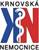    příspěvková organizace   I. P. Pavlova 552/9, Pod Bezručovým vrchem,                        794 01  Krnov      +420 554 690 145                         +420 xxx xxx xxx
 xxxx.xxxxx@szzkrnov.cz
www.szzkrnov.cz   